Pre-K 1 Lesson Plan             April 12th-16th  2021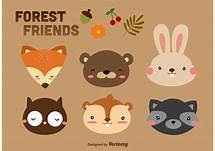 7:30-9:30 Good Morning/ArrivalGood Morning/ ArrivalGood Morning/Arrival Good Morning/ArrivalGood Morning/Arrival9:30-9:45Circle TimeCircle Time Circle Time Circle Time Circle Time9:45-10:00SnackSnackSnack SnackSnack10:15- 11:15  Big Centers Musical Monday Music with Miss Willow   Tasty Tuesday Ice Cream name activity Ice Cream Treat Spanish Work Together Wednesday Ice Melt Activity Artsy Thursday Art with Miss Tasen No School 11:30-12:30 Go Home/ LunchGo Home/Lunch Go Home/LunchGo Home/LunchGo Home/Lunch12:30-1:00Quiet TimeQuiet TimeQuiet Time Quiet Time Quiet Time1:00-3:00        Centers   Bug Creations Friendship Snack Science—What Floats   Magazine activity ACPL StorytimeFriday Tabletops3:00-3:15After School Go HomeAfter School/Go HomeAfter School/ Go HomeAfter School/Go HomeAfter School/Go Home